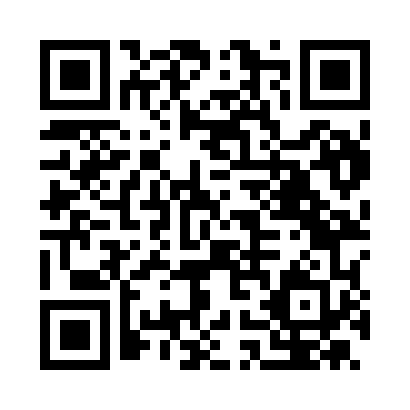 Prayer times for Arli, ItalyWed 1 May 2024 - Fri 31 May 2024High Latitude Method: Angle Based RulePrayer Calculation Method: Muslim World LeagueAsar Calculation Method: HanafiPrayer times provided by https://www.salahtimes.comDateDayFajrSunriseDhuhrAsrMaghribIsha1Wed4:096:001:036:018:079:512Thu4:075:591:036:028:089:533Fri4:055:571:036:028:099:544Sat4:035:561:036:038:109:565Sun4:025:551:036:048:129:586Mon4:005:531:036:048:139:597Tue3:585:521:036:058:1410:018Wed3:565:511:036:068:1510:039Thu3:545:501:036:068:1610:0410Fri3:525:491:036:078:1710:0611Sat3:505:471:036:088:1810:0812Sun3:495:461:036:088:1910:0913Mon3:475:451:036:098:2010:1114Tue3:455:441:036:098:2110:1315Wed3:435:431:036:108:2210:1416Thu3:425:421:036:118:2410:1617Fri3:405:411:036:118:2510:1818Sat3:385:401:036:128:2610:1919Sun3:375:391:036:128:2710:2120Mon3:355:381:036:138:2810:2221Tue3:345:381:036:148:2910:2422Wed3:325:371:036:148:3010:2623Thu3:315:361:036:158:3010:2724Fri3:295:351:036:158:3110:2925Sat3:285:341:036:168:3210:3026Sun3:275:341:036:168:3310:3227Mon3:255:331:036:178:3410:3328Tue3:245:331:046:178:3510:3429Wed3:235:321:046:188:3610:3630Thu3:225:311:046:188:3710:3731Fri3:205:311:046:198:3710:38